ONDOKUZ MAYIS ÜNİVERSİTESİ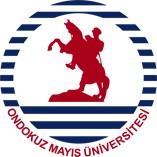 YEMEK SEVK VE DÖNÜŞ FORMUGÜNÜN MENÜSÜTarih : .../.../20…..No: …………………..                     Aşçı  	Gıda Mühendisi	Gıda Mühendisi              ......…………	.....…………	.....…………1.Çorbalar2.Ana Yemek3.Yemek4.YemekBirim AdıTeslim Alınan Yemek Sayısıİlave AlınanYemekToplamYemekKalanYemekSorumlu AşçıSorumlu AşçıİmzaŞoför:Aşçı:Toplam